Memories Are Made Of This (Parts 1 & 2)Terry Gilkyson, Rich Dehr, and Frank Miller 1955 (as recorded by Dean Martin)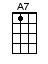 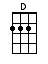 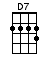 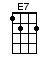 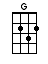 Part 1 = bluePart 2 = redEveryone together = blackINTRO:  / 1 2 3 4 / [D] / [D] /[D] Sweet, sweet, the [A7] memories you gave to me[D] You can’t beat, the [A7] memories you gave to me< Part 1 and Part 2 sung together>[D] Take one [A7] fresh and tender [D] kiss [A7][D] Sweet, sweet, the [A7] memories you gave to me[D] You can’t beat, the [A7] memories you gave to me[D] Add one [A7] stolen night of [D] bliss [A7][D] Sweet, sweet, the [A7] memories you gave to me[D] You can’t beat, the [A7] memories you gave to me[G] One girl [D] one boy [A7] some grief [D] some joy[G] I was a rover [D] but now it’s over[A7] It was a happy day [D] when you came my way to tell me[D] Memo-[A7]ries are made of [D] this [A7][D] Sweet, sweet, the [A7] memories you gave to me[D] You can’t beat, the [A7] memories you gave to me[D] Don't for-[A7]get a small moon-[D]beam [A7][D] Sweet, sweet, the [A7] memories you gave to me[D] You can’t beat, the [A7] memories you gave to me[D] Fold in [A7] lightly with a [D] dream [A7][D] Sweet, sweet, the [A7] memories you gave to me[D] You can’t beat, the [A7] memories you gave to me[G] Your lips [D] and mine [A7] two sips [D] of wine[G] I was a rover [D] but now it’s over[A7] It was a happy day [D] when you came my way to tell me[D] Memo-[A7]ries are made of [D] this [A7][D] Sweet, sweet, the [A7] memories you gave to me[D] You can’t beat, the [A7] memories you gave to me<Everyone together>BRIDGE:[G] Then add the wedding bells [D] one house where lovers dwell[A7] Three little kids for the [D] flavour [D7][G] Stir carefully through the days [D] see how the flavour stays[E7] These are the dreams you will [A7] sa-[A7]vour[D] With His [A7] blessings from a-[D]bove [A7]<Part 1 and 2 sung together>[D] With His [A7] blessings from a-[D]bove [A7][D] Sweet, sweet, the [A7] memories you gave to me[D] You can’t beat, the [A7] memories you gave to me[D] Serve it [A7] generously with [D] love [A7][D] Sweet, sweet, the [A7] memories you gave to me[D] You can’t beat, the [A7] memories you gave to me[G] One man [D] one wife [A7] one love [D] through life[G] I was a rover [D] but now it’s over[A7] It was a happy day [D] when you came my way to tell me[D] Memo-[A7]ries are made of [D] this [A7][D] Sweet, sweet, the [A7] memories you gave to me[D] You can’t beat, the [A7] memories you gave to me[D] Memo-[A7]ries are made of [D] this[D] Sweet, sweet, the [A7] memories you gave to [D] mewww.bytownukulele.ca